MITGLIED WERDEN IN EINER STARKEN GEMEINSCHAFTJa, ich möchte dem DRK Kreisverband Nordwestmecklenburg e.V. beitreten.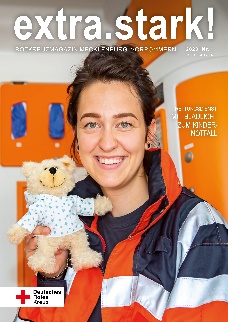 DRK Kreisverband Nordwestmecklenburg e.V. Mitgliederbetreuung 				 Frau Ingelore Jeron - Tel. 03881-75 95 19 Pelzerstraße 15 - 23936 GrevesmühlenName, VornameName, VornameName, VornameName, VornameName, VornameStraße, HausnummerStraße, HausnummerStraße, HausnummerStraße, HausnummerStraße, HausnummerPLZ / Wohnort                                                                                                           TelefonPLZ / Wohnort                                                                                                           TelefonPLZ / Wohnort                                                                                                           TelefonPLZ / Wohnort                                                                                                           TelefonPLZ / Wohnort                                                                                                           TelefonGeburtsdatum                                                                    E-MailE-MailE-MailIch möchte das Deutsche Rote Kreuz als Mitglied fördern mit  einem Jahresbeitrag von 24,- Euro (Mindestbeitrag)                                kostenlose Mitgliedschaft für aktive Mitglieder  einem Jahresbeitrag von __________ Euro      (Bitte tragen Sie Ihren individuellen Jahresbeitrag ein,   für den Sie sich entschieden haben.)Ich möchte das Deutsche Rote Kreuz als Mitglied fördern mit  einem Jahresbeitrag von 24,- Euro (Mindestbeitrag)                                kostenlose Mitgliedschaft für aktive Mitglieder  einem Jahresbeitrag von __________ Euro      (Bitte tragen Sie Ihren individuellen Jahresbeitrag ein,   für den Sie sich entschieden haben.)Ich möchte das Deutsche Rote Kreuz als Mitglied fördern mit  einem Jahresbeitrag von 24,- Euro (Mindestbeitrag)                                kostenlose Mitgliedschaft für aktive Mitglieder  einem Jahresbeitrag von __________ Euro      (Bitte tragen Sie Ihren individuellen Jahresbeitrag ein,   für den Sie sich entschieden haben.)Ich möchte das Deutsche Rote Kreuz als Mitglied fördern mit  einem Jahresbeitrag von 24,- Euro (Mindestbeitrag)                                kostenlose Mitgliedschaft für aktive Mitglieder  einem Jahresbeitrag von __________ Euro      (Bitte tragen Sie Ihren individuellen Jahresbeitrag ein,   für den Sie sich entschieden haben.)Ich möchte das Deutsche Rote Kreuz als Mitglied fördern mit  einem Jahresbeitrag von 24,- Euro (Mindestbeitrag)                                kostenlose Mitgliedschaft für aktive Mitglieder  einem Jahresbeitrag von __________ Euro      (Bitte tragen Sie Ihren individuellen Jahresbeitrag ein,   für den Sie sich entschieden haben.)Datum                                                                                                                         Datum                                                                                                                         Datum                                                                                                                         UnterschriftWir freuen uns, wenn Sie unseren Verwaltungsaufwand minimieren                                      und uns eine Lastschriftvollmacht erteilen:Ich ermächtige den DRK Kreisverband Nordwestmecklenburg e.V. bis auf Widerruf, meinen jährlichen Mitgliedsbeitrag mittels Lastschrift von meinem Konto einzuziehen.Wir freuen uns, wenn Sie unseren Verwaltungsaufwand minimieren                                      und uns eine Lastschriftvollmacht erteilen:Ich ermächtige den DRK Kreisverband Nordwestmecklenburg e.V. bis auf Widerruf, meinen jährlichen Mitgliedsbeitrag mittels Lastschrift von meinem Konto einzuziehen.Wir freuen uns, wenn Sie unseren Verwaltungsaufwand minimieren                                      und uns eine Lastschriftvollmacht erteilen:Ich ermächtige den DRK Kreisverband Nordwestmecklenburg e.V. bis auf Widerruf, meinen jährlichen Mitgliedsbeitrag mittels Lastschrift von meinem Konto einzuziehen.Wir freuen uns, wenn Sie unseren Verwaltungsaufwand minimieren                                      und uns eine Lastschriftvollmacht erteilen:Ich ermächtige den DRK Kreisverband Nordwestmecklenburg e.V. bis auf Widerruf, meinen jährlichen Mitgliedsbeitrag mittels Lastschrift von meinem Konto einzuziehen.Wir freuen uns, wenn Sie unseren Verwaltungsaufwand minimieren                                      und uns eine Lastschriftvollmacht erteilen:Ich ermächtige den DRK Kreisverband Nordwestmecklenburg e.V. bis auf Widerruf, meinen jährlichen Mitgliedsbeitrag mittels Lastschrift von meinem Konto einzuziehen.BIC                                                                                                                             BIC                                                                                                                             BIC                                                                                                                             IBANName und Anschrift des GeldinstitutesName und Anschrift des GeldinstitutesName und Anschrift des GeldinstitutesName und Anschrift des GeldinstitutesName und Anschrift des GeldinstitutesDatum                                                                                                                         Datum                                                                                                                         Datum                                                                                                                         Unterschrift des Kontoinhabers